ОБЩЕСТВО С ОГРАНИЧЕННОЙ ОТВЕТСТВЕННОСТЬЮ«МИКРОКРЕДИТНАЯ КОМПАНИЯ БЮРО ЗАЙМОВ»(ИНН 5260317070 ОГРН 1115260023670)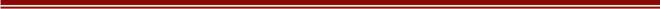 АДРЕСА ОБОСОБЛЕННЫХ ПОДРАЗДЕЛЕНИЙРеспублика Чувашия Республика Чувашия Республика Чувашия Республика Чувашия Республика Чувашия 1г. Новочебоксарск  Чувашская Республика, г. Новочебоксарск, ул. Винокурова д. 48 ПН-ПТ: 09:00 - 19:00;
СБ-ВС: 09:00 - 17:008(937)959-97-952г. Новочебоксарск Чувашская Республика, г. Новочебоксарск, ул. Винокурова, 57ПН-ПТ: 09.00 - 19.00;СБ-ВС: 09.00 - 18.008-800-707-07-63
доп.20083г. Канаш Чувашская Республика, г. Канаш, ул. Московская, д.15 ПН-ПТ: 08.00 - 18.00СБ-ВС: 09.00 - 18.008-800-707-07-63
доп. 20024г. Алатырь Чувашская Республика, г. Алатырь, ул. Комиссариатская, д. 42ПН-ВС: 09.00 - 18.008-800-707-07-63
доп. 20095с. Моргауши Чувашская Республика, с. Моргауши, ул. 50 лет Октября д. 4 пом.4ПН-ПТ: 09.00 - 17.00,
СБ-ВС - выходной8(910)380-04-766 Ост. Эльменя Чувашская Республика, г. Чебоксары, ул. Энтузиастов д. 24к1 ПН-ВС: 09:00 - 19:00;8(937)370-37-297  ТЦ МТВ Чувашская Республика, г. Чебоксары, пр. Ивана Яковлева д. 4б ПН-ВС: 09:00 - 19:008(937)017-00-888ТД Звезда Чувашская Республика, г. Чебоксары, ул. Хузангая д. 22ПН-ПТ: 09.00 - 19.00;СБ-ВС: 09.00 - 18.008-800-707-07-63
доп. 20019ТД Пятерочка Чувашская Республика, г. Чебоксары, ул. Тракторостроителей д. 9 ПН-ВС: 09:00 - 20:008(937)959-97-9010Ост. К. Николаева Чувашская Республика, г. Чебоксары, ул Ленина д. 51ПН-ВС: 09:00 - 19:008(927)996-37-4011Ул. ПривокзальнаяЧувашская Республика, г. Чебоксары, ул. Привокзальная, 3 / 4ПН-ПТ: 09.00 - 19.00;СБ-ВС: 09.00 - 18.008-800-707-07-63
доп. 200712Ул. Кривова  Чувашская Республика, г. Чебоксары, ул Кривова д. 3 ПН-ПТ: 09.00 - 19.00;СБ-ВС: 09.00 - 18.008-800-707-07-63
доп. 2005Республика Марий-ЭлРеспублика Марий-ЭлРеспублика Марий-ЭлРеспублика Марий-ЭлРеспублика Марий-Эл13ТЦ  Ананас Республика Марий Эл, г. Йошкар Ола, Бульвар Чавайна д. 16 (ТЦ Ананас) ПН-ПТ: 09:00 - 19:00;
 СБ-ВС: 09:00 - 18:008(927)680-33-0614ТЦ Народный Республика Марий Эл, г. Йошкар Ола, ул. Йывана Кырли д.24ПН-ПТ: 09.00 - 20:00,
СБ-ВС: 09.00 - 19.008(937)119-13-8615ЭКО Рынок Республика Марий Эл, г. Йошкар Ола, ул. Первомайская д. 115 ПН-ПТ: 09:00 — 18:00;
СБ-ВС: 09:00 - 17:008(937)930-57-7616ТД Экспресс    Республика Марий Эл, г. Йошкар Ола, ул. Яналова, д. 4ПН-ПТ: 09.00 - 18.30
СБ: 09.00 — 18.00
ВС: 09.00 - 16.008-800-707-07-63
доп. 200317Кольцо Гомзово Республика Марий Эл, г. Йошкар Ола, ул. Красноармейская, д.111 ПН-ПТ: 09.00 - 19.00;СБ-ВС: 09.00 - 18.008-800-707-07-63
доп. 200618ТД Дом Быта Республика Марий Эл, г. Йошкар Ола, ул. Красноармейская, д. 43 ПН-ВС: 09.00 - 20.008-800-707-07-63
доп. 200419Ост. Пенсионный фонд Республика Марий Эл, г. Йошкар Ола, ул. Советская, д.147 ПН-ПТ: 09.00 - 19.00;СБ-ВС: 09.00 - 18.008-800-707-07-63
доп. 201020г. ВолжскРеспублика Марий Эл, г. Волжск, ул. Ленина, д. 15 ПН-ПТ: 09.00 - 18.00СБ-ВС: -  выходной8-800-707-07-63
доп. 201121Пгт. Сернур  Республика Марий Эл пгт. Сернур, ул. Советская д. 44ПН-ПТ: 09.00-18.00; СБ-ВС: 9.00-17.008(939)724-99-2622Пгт. Морки Республика Марий Эл, Пгт. Морки, ул. Карла Маркса д. 1вПН-ПТ: 09:00 - 18:00;
СБ-ВС: 09:00 - 15:00 8(927)680-33-0223Пгт. Советский  Республика Марий Эл, Пгт Советский, ул.  ПГТ Советский, ул.Маяковского д. 33ПН-ПТ: 09:00 — 18:00; СБ-ВС: 09:00 - 17:008(937)119-97-78Нижегородская область Нижегородская область Нижегородская область Нижегородская область Нижегородская область 24 Автозаводский Универмаг г. Нижний Новгород, ул. Веденяпина д.6 ПН-ПТ: 09.00 - 19.00;
СБ-ВС: 09:00 - 18:008(910)141-02-5425 Гордеевский  Универмаг г. Нижний Новгород, ул. Гордеевская д.2а ПН-СБ: 09.00 - 20.00;
ВС: 09:00 - 19:008(910)140-87-1526ТЦ Нагорный  г. Нижний Новгород пл. Советская д. 3 ПН-ВС: 09.00 - 20.008(910)140-82-7127г. Бор Нижегородская обл., г. Бор, Рыночная площадь ПН-ПТ: 09.00 - 19.00; 
СБ-ВС: 09.00 - 17.008(910)141-12-4628г. Арзамас Нижегородская обл., г. Арзамас, Проспект Ленина 121 ПН-ПТ: 09.00 - 19.00;
СБ-ВС: 09.00 - 17.008(910)140-96-1529г. Семенов Нижегородская обл.,  г. Семенов, ул. Ленина д. 6 ПН-ПТ: 09.00 - 18.00;
СБ-ВС: выходной 8(910)140-89-2030г. Дзержинск Нижегородская обл., г. Дзержинск, ул. Гайдара д. 59гПН-ПТ: 09.00 - 19.00;
СБ-ВС: выходной8(910)141-10-8231г. Лысково Нижегородская обл., г. Лысково, ул. Мичурина д. 56А ПН-ПТ: 09.00 - 18.00;
СБ-ВС: выходной8(910)140-91-9632г. Урень Нижегородская обл., г. Урень, пр. Ленина д.100АПН-ПТ: 09.00 - 18.00;
СБ-ВС: 09.00 - 16.008(910)140-77-6933г. Городец Нижегородская обл., г. Городец, ул. Фигнер д.3ПН-ВС: 9.00 -18.008(910)130-94-0734г. Шахунья Нижегородская обл., г. Шахунья,  ул. Гагарина д. 8ПН-ПТ: 09.00 - 18.00; СБ.ВС: 09.00 - 15.008(987)089-80-8635п. Ковернино Нижегородская обл., п. Ковернино, ул. Карла Маркса д. 15ПН-ПТ: 09.00 - 18.00;
СБ-ВС 09.00 - 16.008(987)740-06-5636р.п Воскресенск  Нижегородская обл.,р.п Воскресенское, ул. Коммунистическая д.133ПН-ПТ: 09.00 - 18.00;
СБ ВС Выходной 8(910)141-11-2837р.п Красные Баки Нижегородская обл., р.п Красные Баки, ул. Нижегородская д.11ПН-ПТ: 09.00 - 18.00;
СБ-ВС: 09.00 - 15.308(910)141-05-90